 федеральное государственное бюджетное образовательное учреждение высшего образования 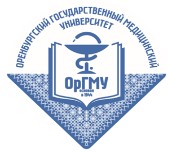 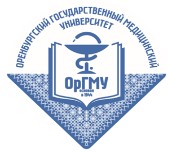 «Оренбургский государственный медицинский университет» Министерства здравоохранения Российской Федерации Требования к уровню образования, которое необходимо для поступления (основное общее или среднее общее образование)№ Код специальности Наименование специальности Форма обучения Уровень образования, которое необходимо для поступления 1 34.02.01 Сестринское дело Очная  Основное общее 2 34.02.01 Сестринское дело Очная  Среднее общее 